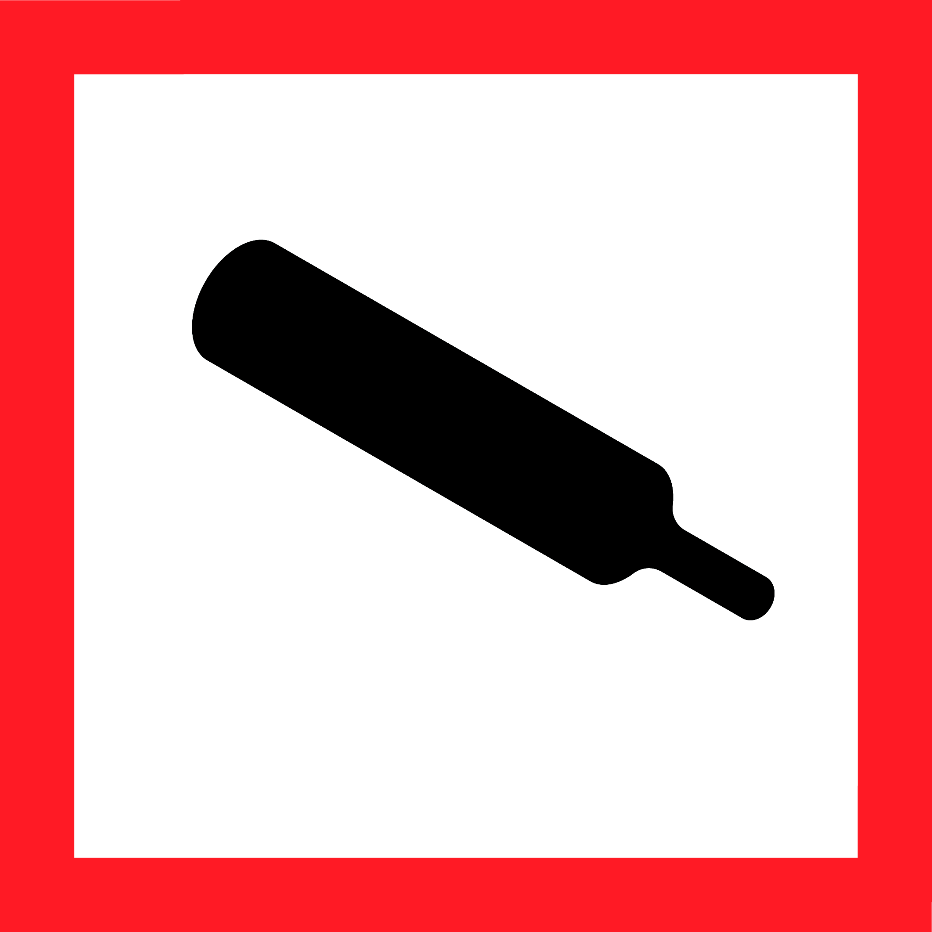 HAZARD STATEMENTS:Contains gas under pressure; may explode if heated.May displace oxygen and cause rapid suffocation.PRECAUTIONARY STATEMENTS:Read and follow all Safety Data Sheets (SDSs) before use. Read label before use.  Keep out of reach of children. If medical advice is needed, have product container or label at hand.Close valve after each use and when empty. Use equipment rated for cylinder pressure.Do not open valve until connected to equipment prepared for use.Use a back flow preventive device in the piping. Use only equipment of compatible materials of construction.Use and store only outdoors or in a well ventilated place.Protect from sunlight when ambient temperature exceeds 52◦C/125◦ F.Store in a well-ventilated place. Hazards not otherwise classified: In addition to any other important health or physical hazards, this product may displace oxygen and cause rapid suffocation.Supplier Identification & Emergency Phone#:See the Safety Data Sheet for more information.HAZARD STATEMENTS:Contains gas under pressure; may explode if heated.May displace oxygen and cause rapid suffocation.PRECAUTIONARY STATEMENTS:Read and follow all Safety Data Sheets (SDSs) before use. Read label before use.  Keep out of reach of children. If medical advice is needed, have product container or label at hand.Close valve after each use and when empty. Use equipment rated for cylinder pressure.Do not open valve until connected to equipment prepared for use.Use a back flow preventive device in the piping. Use only equipment of compatible materials of construction.Use and store only outdoors or in a well ventilated place.Protect from sunlight when ambient temperature exceeds 52◦C/125◦ F.Store in a well-ventilated place. Hazards not otherwise classified: In addition to any other important health or physical hazards, this product may displace oxygen and cause rapid suffocation.Supplier Identification & Emergency Phone#:See the Safety Data Sheet for more information.HAZARD STATEMENTS:Contains gas under pressure; may explode if heated.May displace oxygen and cause rapid suffocation.PRECAUTIONARY STATEMENTS:Read and follow all Safety Data Sheets (SDSs) before use. Read label before use.  Keep out of reach of children. If medical advice is needed, have product container or label at hand.Close valve after each use and when empty. Use equipment rated for cylinder pressure.Do not open valve until connected to equipment prepared for use.Use a back flow preventive device in the piping. Use only equipment of compatible materials of construction.Use and store only outdoors or in a well ventilated place.Protect from sunlight when ambient temperature exceeds 52◦C/125◦ F.Store in a well-ventilated place. Hazards not otherwise classified: In addition to any other important health or physical hazards, this product may displace oxygen and cause rapid suffocation.Supplier Identification & Emergency Phone#:See the Safety Data Sheet for more information.HAZARD STATEMENTS:Contains gas under pressure; may explode if heated.May displace oxygen and cause rapid suffocation.PRECAUTIONARY STATEMENTS:Read and follow all Safety Data Sheets (SDSs) before use. Read label before use.  Keep out of reach of children. If medical advice is needed, have product container or label at hand.Close valve after each use and when empty. Use equipment rated for cylinder pressure.Do not open valve until connected to equipment prepared for use.Use a back flow preventive device in the piping. Use only equipment of compatible materials of construction.Use and store only outdoors or in a well ventilated place.Protect from sunlight when ambient temperature exceeds 52◦C/125◦ F.Store in a well-ventilated place. Hazards not otherwise classified: In addition to any other important health or physical hazards, this product may displace oxygen and cause rapid suffocation.Supplier Identification & Emergency Phone#:See the Safety Data Sheet for more information.